  Nos bières en fût / Draft Beers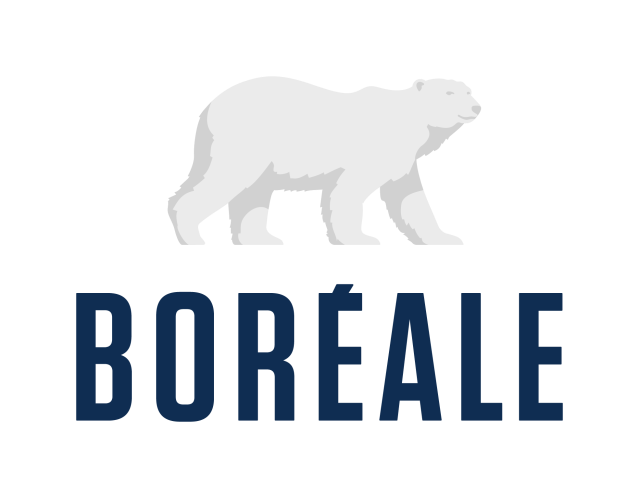 Boréale Blonde (Lager),  4.5%			Boréale Rousse, 5%				12oz…………  7Boréale Blanche, 4.2%				20oz…………  10Boréale IPA, 6.2%					pichet………  25Boréale Noire, 5.5%Boréale IPA du Nord-Est, 6% 			Nos bières bouteilles / Bottled beersPeroni (Lager), 5.1%, 341 ml						10Cidre de pomme Mckeown (Cider), 5.7%, 355 ml			8Bitburger Drive, sans alcool free, 0%, 330 ml 			7Daura Damm, retrait du gluten free, 5.4%, 330 ml			10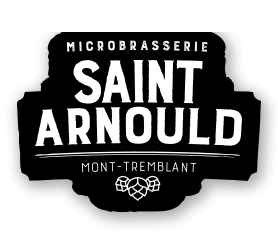 Muchacha, 4%, 473 ml, (Lager légère/Light)				10P’tit Train du Nord, 5.5%, 473 ml, (Pale Ale Blonde/Blond)	10Blanche des Anges, 4%, 473 ml, (Blanche/White)			10Rivière Rouge, 5.5%, 473 ml, (Ale Rousse/Red)			10Stout Espresso, 6%, 473 ml, (Noire/Dark)				11CocktailsBloody Ceasar Antipasto / Bloody Mary Antipasto			11 (Servi avec brochette de marinades / with marinades)			Fragola (mousseux avec liqueur de fraises des bois /				13                     Sparkling wine, with wild strawberry liqueur)		Limone (mousseux et limoncello / sparkling wine and limoncello)			13Albicocca (mousseux et liqueur d’abricot / sparkling wine and 			13                           Apricot brandy)						Spritz (mousseux et campari / sparkling wine and campari)			13Aperol Spritz (mousseux, aperol avec glace / sparkling wine, aperol and ice)	14 Kir										11Kir Royal									13Cosmopolitain 								11Grand Cosmopolitain							12Mojito									11Pina Colada									11Negroni / Manhattan							10Pineau des Charentes Pellisson						8Martini Litchi							12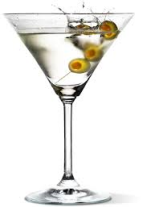 Dry Martini									12Ungava’s Martini / Furlong / Hendricks				15Martini Pure Vodka / Greygoose					15Seltzer Dolce Vita 4%(Boisson canneberge/vodka cranberries)  9     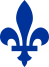 Limonade Memento (Mocktail)					 9 *MeMento est un spiritueux sans alcool, sans sucre et végan, provenant d’Italie à base de rose, romarin, d’immortelle d’Italie et de verveine citronnelle / MeMento is an alcohol-free, sugar-free and vegan spirit from Italy with aromas of rosemary, rose, Italian everlasting and lemon verbena*